Konaklama İstatistik Sistemine aylık olarak istatistiki bilgi girişi sağlayabilmeniz için gerekli olan ve yukarıda belirtilen kullanıcı ve tesis bilgilerinin doğruluğunu beyan ederiz. Yukarıdaki bilgilerde değişiklik olması durumunda bulunduğumuz ildeki T.C. Kültür ve Turizm Bakanlığı İl Müdürlüğü’nü yazılı olarak zamanında bilgilendireceğimizi taahhüt ederiz.			Tarih						:…………../……../2016	Onaylayan Tesis Yetkilisinin Ad- Soyad	:………………………………..		Unvan						:………………………………	Kaşe						:	İmza						:KONAKLAMA İSTATİSTİK SİSTEMİBELEDİYE BELGELİ TESİSKULLANICI TANIMLAMA FORMU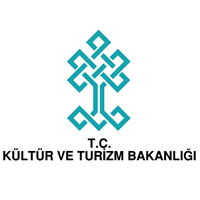 TESİS ADI:İLİ:İLÇESİ:     ADRESİ:TELEFONU:(___) ___ __ __ - ____(___) ___ __ __ - ____(___) ___ __ __ - ____(___) ___ __ __ - ____FAKSI:(___) ___ __ __ - ____(___) ___ __ __ - ____(___) ___ __ __ - ____(___) ___ __ __ - ____TÜRÜ: Kamping         Kaplıca                  Tatil Köyü Motel               Otel                        Pansiyon Kamping         Kaplıca                  Tatil Köyü Motel               Otel                        Pansiyon Kamping         Kaplıca                  Tatil Köyü Motel               Otel                        Pansiyon Kamping         Kaplıca                  Tatil Köyü Motel               Otel                        PansiyonODA SAYISI:YATAK SAYISIYATAK SAYISIİşletme adına formu dolduracakKULLANICITC KİMLİK NO:____________________________________________KULLANICI AD:KULLANICI SOYAD:KULLANICI E-POSTA:                    @                    @                    @                    @KULLANICI (GSM) CEP / İŞ TEL